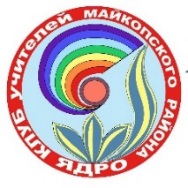 Уважаемые педагоги!Муниципальный клуб творческих учителей «Ядро» приглашает к участию в плановых мероприятиях клуба в 2019-2020 учебном году!Август – участие в муниципальных и республиканских Августовских совещаниях.Сентябрь – участие в Республиканской акции АРОПО «Посещай и сохраняй!».Октябрь – участие в Республиканской военно-патриотической игре «Дорогами войны».Ноябрь – выездное заседание клуба в МБОУ СОШ №16 п.Тульский, в рамках которого предусмотрена работа «Школы молодого учителя». Проведение выездного заседания клуба предполагает показ педагогами из различных ОО их лучших уроков и мастер-классов на базе другой школы. Уроки проводятся с обучающимися принимающей школы. На уроках и мастер-классах присутствуют желающие педагоги, члены клуба «Ядро», методисты РИМЦ.Ноябрь – участие в «Республиканском едином методическом дне».Декабрь - участие в благотворительной акции республиканского клуба «Учитель года».Благотворительная акция (декабрь) в МКОУ «Специальная (коррекционная) общеобразовательная школа VIII вида», ГКОУ Республики Адыгея - «Адыгейская республиканская школа-интернат для детей с ОВЗ», «Адыгейская республиканская школа-интернат для детей-сирот и детей, оставшихся без попечения родителей» с показом занятия и вручением новогодних подарков.Февраль – участие в организации и проведении муниципального этапа конкурса «Учитель года-2020».Март - проведение интеллектуальной игры «Мозговой штурм», среди учащихся 8, 9, 10, 11 классов МБОУ СОШ (ООШ) № 1, 2, 4, 6, 12, 16, 17, 19, 20, 22, 23, 26.Апрель – проведение интеллектуальной игры «Мозговой штурм», среди учащихся  8, 9, 10, 11 классов МБОУ СОШ (ООШ) № 3, 5, 7, 8, 9, 10, 11, 13, 14, 15, 21, 28.Проведение интеллектуальной игры «Мозговой штурм» для учащихся 8, 9, 10, 11 классов предполагает участие команд из 4 обучающихся и 1 педагога в роли организатора одного из этапов игры по тематике преподаваемого им предмета (не более чем на 5-7 минут). Каждое ОО представляет 1 команду.Июнь – участие команды муниципального клуба творческих учителей «Ядро» в VIII Республиканском Фестивале учительских клубов РА.Заседания совета клуба не реже  раза в год.Участие в мероприятиях республиканского клуба «Учитель года» предполагает выезд в целях распространения передового педагогического опыта, оказания методической помощи учителям и воспитателям школ республики. Количество заявок ограничено, материалы урока (занятия) будут рассматриваться и апробироваться на районном уровне (приветствуются нестандартные уроки, например, бинарные). Формы заявок прилагаются, к заявкам обязательно приложение материалов урока, занятия.*Сроки проведения и количество районных мероприятий могут корректироваться в соответствии с количеством поступивших заявок.Участие в работе клуба «Ядро» поможет Вам быть успешным при прохождении аттестации.Заявки на участие в работе клуба необходимо направлять в электронном виде на электронную почту РИМЦ: metodcentr2012@yandex.ru с пометкой «ЯДРО» или на электронный адрес руководителя клуба «Ядро» Бородкиной Надежды Григорьевны: nessy7@mail.ru Формы заявок прилагаются. Координаторы работы клуба:- Бородкина Надежда Григорьевна – руководитель клуба, учитель английского языка МБОУ СОШ № 16, п. Тульский (Тел.: 8-962-768-48-43);- Шередько Наталья Николаевна – старший методист РИМЦ (Тел.: 8-952-832-27-61).Заявки от педагогов и детских команд школ ждём в течение последней недели месяца, предшествующего месяцу проведения мероприятияЖдём Вас!!!Формы заявокЗАЯВКА
на участие учителя МБОУ СОШ №_______ в Республиканской военно-патриотической игре «Дорогами войны»ЗАЯВКА
на участие команды школьников МБОУ СОШ №_______ в интеллектуальной игре для учащихся «Мозговой штурм»не более 5 человекЗАЯВКА
на участие педагога МБОУ СОШ № _____ в интеллектуальной игре для учащихся «Мозговой штурм»материалы прилагаютсяЗАЯВКА
на участие педагога МБОУ СОШ № _____ в выездном заседании клуба творчески работающих учителей «Ядро»материалы прилагаютсяЗАЯВКА
на участие педагога МБОУ СОШ № _____ в мероприятиях республиканского клуба «Учитель года»Наименование мероприятия_____________________________________________ материалы прилагаются№п/пФИО педагога (полностью)№ООПреподаваемый предметКонтактный телефон1№п/пФИО учащихся, членов командыКлассФИО учителя - руководителя (руководителей) команды и его контактный тел.1№п/пФИО педагога (полностью)Форма(викторина, игра, др.)Предмет Контактный телефон1№п/пФИО педагога (полностью)Форма(урок, мастер-класс, др.)Класс,категория слушателейТема урока, мастер-классаКонтактный телефон1№п/пФИО педагога (полностью)Форма(урок, мастер-класс, др.)Класс,категория слушателейТема урока, мастер-классаКонтактный телефон1